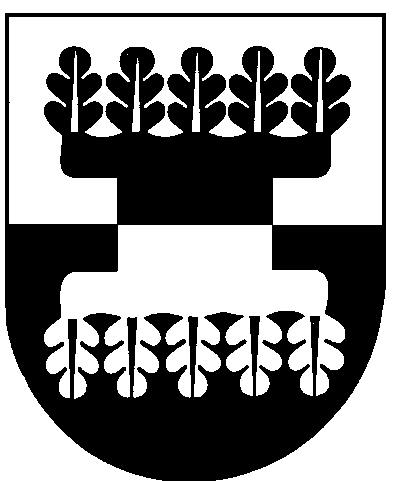 Šilalės rajono savivaldybėS ADMINISTRACIJOSDIREKTORIUSĮSAKYMAS        DĖL ŠILALĖS RAJONO SAVIVALDYBĖS NEFORMALIOJO VAIKŲ ŠVIETIMO    PROGRAMŲ, ATITINKANČIŲ REIKALAVIMUS, SĄRAŠO PATVIRTINIMO 2017 m. sausio 24 d. Nr. DĮV- 97ŠilalėVadovaudamasis Lietuvos Respublikos vietos savivaldos įstatymo 29 straipsnio 8 dalies 2 punktu, Neformaliojo vaikų švietimo lėšų skyrimo ir panaudojimo tvarkos aprašu, patvirtintu Lietuvos Respublikos švietimo ir mokslo ministro 2016 m. sausio 5 d. įsakymu Nr. V-1 „Dėl Neformaliojo vaikų švietimo lėšų skyrimo ir panaudojimo tvarkos aprašo patvirtinimo“, Šilalės rajono savivaldybės neformaliojo vaikų švietimo lėšų skyrimo ir naudojimo tvarkos aprašu, patvirtintu Šilalės rajono savivaldybės tarybos 2016 m. sausio 28 d. sprendimu Nr. T1-2 „Dėl Šilalės rajono savivaldybės neformaliojo vaikų švietimo lėšų skyrimo ir naudojimo tvarkos aprašo patvirtinimo“, Šilalės rajono savivaldybės neformaliojo vaikų švietimo programų teikimo ir vertinimo tvarkos aprašu, patvirtintu Šilalės rajono savivaldybės administracijos direktoriaus 2016 m. sausio 29 d. įsakymu Nr. DĮV-140 „Dėl Šilalės rajono savivaldybės neformaliojo vaikų švietimo programų teikimo ir vertinimo tvarkos aprašo patvirtinimo“, bei atsižvelgdamas į Šilalės rajono neformaliojo vaikų švietimo programų vertinimo komisijos 2016 m. sausio  20 d. posėdžio protokolą Nr. 1:1. T v i r t i n u Šilalės rajono savivaldybės neformaliojo vaikų švietimo programų, atitinkančių reikalavimus, sąrašą  (pridedama).2. Į p a r e i g o j u Oną Aurylienę, Švietimo, kultūros ir sporto skyriaus vyriausiąją specialistę, per tris darbo dienas nuo šio įsakymo pasirašymo datos Neformaliojo vaikų švietimo programas, atitinkančias reikalavimus, pažymėti Kvalifikacijos tobulinimo programų ir renginių registre (KTPRR).    3. P a v e d u paskelbti įsakymą Šilalės rajono savivaldybės interneto svetainėje www.silale.lt.     Šis įsakymas gali būti skundžiamas Lietuvos Respublikos administracinių bylų teisenos įstatymo nustatyta tvarka.Administracijos direktorius                                                                                       Raimundas VaitiekusSUDERINTA                                        SUDERINTA                                            SUDERINTA  Švietimo, kultūros ir sporto skyriaus    Teisės ir viešosios tvarkos skyriaus          Teisės ir viešosios tvarkos  skyriaus vedėja                                                     vyr. specialistė                                          kalbos tvarkytoja       Rasa Kuzminskaitė                                Regina Kvederienė                                   Aldona Špečkauskienė    2017-01-	2017-01-	2017-01-ParengėŠvietimo, kultūros ir sporto skyriaus vyr. specialistėOna Aurylienė2017-01-20PATVIRTINTAŠilalės rajono savivaldybės administracijos direktoriaus 2017 m. sausio 24 d.įsakymu Nr. DĮV-97ŠILALĖS RAJONO SAVIVALDYBĖS NEFORMALIOJO VAIKŲ ŠVIETIMO PROGRAMŲ, ATITINKANČIŲ REIKALAVIMUS, SĄRAŠAS______________________________________Eil.Nr.Neformaliojo vaikų švietimo teikėjasNeformaliojo vaikų švietimo programos pavadinimas1. Šilalės sporto mokykla1. Saugus ir aktyvus vandenyje -20171. Šilalės sporto mokykla2. Mokinių sveikatinimas ir mokymas plaukti -20172. Lietuvos skautijaLietuvos skautijos vaikų ir jaunimo programa (Šilalės r. sav.)3.Lietuvos šaulių sąjungaŠilalės jaunųjų šaulių ugdymo programa (Šilalės r. sav.)4.Viešoji įstaiga „Rietavo žirgynas“Aš ir žirgas Šilalės r.5.Regina Arlauskienė (laisvoji mokytoja)  Judėk ir tobulėk6.Rozvita Beržinienė (laisvoji mokytoja)Šilalės jaunųjų maltiečių savanoriška socialinė veikla 7.Jurgita Rupšienė (laisvoji mokytoja)Aktyvus laisvalaikis 8.Robotikos akademijaAnkstyvoji robotika – Šilalė9.Robotikos akademijaFIRST LEGO League (FLL) robotika – Šilalė10.Robotikos akademijaSmagioji robotika – Šilalė11.Robotikos akademijaTaikomoji robotika – Šilalė